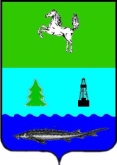 АДМИНИСТРАЦИЯ ПАРАБЕЛЬСКОГО РАЙОНАТОМСКОЙ ОБЛАСТИПостановлениес. Парабельот  __________.2014 г.								№ _______аВ целях установления порядка организации и проведения проверок при осуществлении муниципального контроля за сохранностью автомобильных дорог местного значения вне границ населенных пунктов в границах муниципального района, в соответствии со статьей 15 Федерального закона от 06.10.2003 № 131-ФЗ «Об общих принципах организации местного самоуправления в Российской Федерации», Федеральным законом от 26.12.2008 № 294-ФЗ «О защите прав юридических лиц и индивидуальных предпринимателей при осуществлении государственного контроля (надзора) и муниципального контроля» ПОСТАНОВЛЯЮ:1. Утвердить Административный регламент исполнения муниципальной функции «Осуществление муниципального контроля за сохранностью автомобильных дорог местного значения вне границ населенных пунктов в границах муниципального района» (далее - Административный регламент) согласно приложению.2. Отделу по обеспечению инфраструктуры муниципального хозяйства Администрации Парабельского района (Андриив И.М.) разместить Административный регламент на официальном сайте Администрации Парабельского района в информационно-телекоммуникационной сети «Интернет» (http://www.parabel.tomsk.ru) и на портале государственных и муниципальных услуг Томской области (http://pgs.tomsk.gov.ru/portal/).3. Опубликовать постановление в газете «Нарымский вестник».4. Контроль за исполнением постановления возложить на заместителя Главы района С.А. Лепехина.Глава района									А.Л. КарловА.В. Мозговой2-11-71Рассылка: Администрация -2	Лепехин С.А. -1		Андриив И.М. -1	Дащенко И.А. -1Приложение кПостановлению АдминистрацииПарабельского районаот _________ 2014 № ____аАДМИНИСТРАТИВНЫЙ РЕГЛАМЕНТИСПОЛНЕНИЯ МУНИЦИПАЛЬНОЙ ФУНКЦИИ «ОСУЩЕСТВЛЕНИЕМУНИЦИПАЛЬНОГО КОНТРОЛЯ ЗА СОХРАННОСТЬЮ АВТОМОБИЛЬНЫХДОРОГ МЕСТНОГО ЗНАЧЕНИЯ ВНЕ ГРАНИЦ НАСЕЛЕНЫХ ПУНКТОВ В ГРАНИЦАХ МУНИЦИПАЛЬНОГО РАЙОНА»I. ОБЩИЕ ПОЛОЖЕНИЯ1. Административный регламент исполнения муниципальной функции «Осуществление муниципального контроля за сохранностью автомобильных дорог местного значения вне границ населенных пунктов в границах муниципального района» (далее - Административный регламент) разработан в целях повышения качества проведения проверок требований по обеспечению сохранности автомобильных дорог местного значения вне границ населенных пунктов в границах муниципального района, установленных муниципальными правовыми актами МО «Парабельский район», федеральными законами и законами Томской области (далее - установленные требования по обеспечению сохранности автомобильных дорог местного значения), определяет сроки и последовательность административных процедур в ходе проведения проверок.2. Муниципальный контроль за сохранностью автомобильных дорог местного значения вне границ населенных пунктов в границах муниципального района осуществляет Отдел по обеспечению инфраструктуры муниципального хозяйства Администрации Парабельского района (далее - Уполномоченный орган).3. Исполнение муниципальной функции, предусмотренной настоящим Административным регламентом, осуществляется в соответствии с действующим законодательством:- Федеральным законом от 10.12.1995 № 196-ФЗ «О безопасности дорожного движения»;- Федеральным законом от 06.10.2003 № 131-ФЗ «Об общих принципах организации местного самоуправления в Российской Федерации»;- Федеральным законом от 08.11.2007 № 257-ФЗ «Об автомобильных дорогах и о дорожной деятельности в Российской Федерации и о внесении изменений в отдельные законодательные акты Российской Федерации»:- Федеральным законом от 26.12.2008 № 294-ФЗ «О защите прав юридических лиц и индивидуальных предпринимателей при осуществлении государственного контроля (надзора) и муниципального контроля» (далее - Федеральный закон от 26.12.2008 № 294-ФЗ);- Постановлением Правительства Российской Федерации от 30.06.2010 № 489 «Об утверждении Правил подготовки органами государственного контроля (надзора) и органами муниципального контроля ежегодных планов проведения плановых проверок юридических лиц и индивидуальных предпринимателей» (далее - Постановление Правительства Российской Федерации от 30.06.2010 № 489);- Приказом Министерства экономического развития Российской Федерации от 30.04.2009 № 141 «О реализации положений Федерального закона «О защите прав юридических лиц и индивидуальных предпринимателей при осуществлении государственного контроля (надзора) и муниципального контроля» (далее - Приказ Минэкономразвития от 30.04.2009 № 141);- Приказом Генеральной прокуратуры Российской Федерации от 27.03.2009 № 93 «О реализации Федерального закона от 26.12.2008 № 294-ФЗ «О защите прав юридических лиц и индивидуальных предпринимателей при осуществлении государственного контроля (надзора) и муниципального контроля»;- Законом Томской области от 11.01.2007 № 5-ОЗ «Об обращениях граждан в государственные органы Томской области и органы местного самоуправления» (далее - Закон Томской области от 11.01.2007 № 5-ОЗ);- Уставом муниципального образования «Парабельский район».4. Предметом муниципального контроля является соблюдение юридическими лицами, индивидуальными предпринимателями установленных требований по обеспечению сохранности автомобильных дорог местного значения вне границ населенных пунктов в границах муниципального района.II. ТРЕБОВАНИЯ К ПОРЯДКУ ОСУЩЕСТВЛЕНИЯМУНИЦИПАЛЬНОГО КОНТРОЛЯ5. Местонахождение Уполномоченного органа: Томская область, Парабельский район, с. Парабель, ул. Советская, д. 14, кабинет 11.Режим работы: понедельник - пятница: начало работы в 09.00, окончание работы в 18.00; перерыв на обед: с 13.00 до 14.00; суббота, воскресенье - выходные дни.Контактные телефоны: (38252) 2-13-54. Адрес электронной почты: par-pri@tomsk.gov.ru. Адрес сайта в информационно-телекоммуникационной сети «Интернет»: http://www.parabel.tomsk.ru.Информация о режиме работы Уполномоченного органа, контактных телефонах, адресах электронной почты и официального сайта дополнительно размещается на стендах в здании Уполномоченного органа.Информацию по вопросам исполнения муниципальной функции заинтересованные лица могут получить с использованием портала государственных и муниципальных услуг Томской области (http://pgs.tomsk.gov.ru/portal/) и единого портала государственных и муниципальных услуг (http://www.gosuslugi.ru).6. Срок проведения документарной или выездной проверки (как плановой, так и внеплановой) не может превышать 20 рабочих дней.7. В отношении одного субъекта малого предпринимательства общий срок проведения плановых выездных проверок не может превышать 50 часов для малого предприятия и 15 часов для микропредприятия в год.III. СОСТАВ, ПОСЛЕДОВАТЕЛЬНОСТЬ И СРОКИВЫПОЛНЕНИЯ АДМИНИСТРАТИВНЫХ ПРОЦЕДУР (ДЕЙСТВИЙ),ТРЕБОВАНИЯ К ПОРЯДКУ ИХ ВЫПОЛНЕНИЯ8. Состав административных процедур включает в себя:1) при проведении плановой проверки:а) составление ежегодного плана проведения плановых проверок;б) издание приказа руководителя Уполномоченного органа о проведении проверки;в) проведение документарной и (или) выездной проверки;г) составление акта проверки;2) при проведении внеплановой проверки:а) издание приказа руководителя Уполномоченного органа о проведении проверки;б) проведение:- документарной проверки;- выездной проверки (после согласования с прокуратурой Парабельского района);в) составление акта проверки.9. Плановые проверки юридических лиц и индивидуальных предпринимателей проводятся на основании разрабатываемых Уполномоченным органом и утверждаемых правовыми актами Администрации Парабельского района ежегодных планов проведения плановых проверок.В срок до 1 сентября года, предшествующего году проведения плановых проверок, Уполномоченный орган направляет в порядке, установленном Правительством Российской Федерации, проект ежегодного плана проведения плановых проверок в прокуратуру Парабельского района.10. Ежегодный план проведения плановых проверок в отношении юридических лиц и индивидуальных предпринимателей утверждается постановлением Администрации Парабельского района по форме и в порядке, утвержденными Постановлением Правительства Российской Федерации от 30.06.2010 № 489.План доводится до сведения заинтересованных лиц в порядке, предусмотренном Федеральным законом от 26.12.2008 № 294-ФЗ, а также посредством размещения на официальном сайте Администрации Парабельского района в информационно-телекоммуникационной сети «Интернет» (http://www.parabel.tomsk.ru), публикации в печатном издании, предназначенном для официального опубликования муниципальных правовых актов Администрации Парабельского района.11. В ежегодных планах проведения плановых проверок указываются следующие сведения:1) наименования юридических лиц (их филиалов, представительств, обособленных структурных подразделений), фамилии, имена, отчества индивидуальных предпринимателей, в отношении которых планируется проведение плановых проверок, места нахождения юридических лиц (их филиалов, представительств, обособленных структурных подразделений) или места жительства индивидуальных предпринимателей и места фактического осуществления ими своей деятельности;2) цель и основание проведения каждой плановой проверки;3) дата начала и сроки проведения каждой плановой проверки;4) наименование органа, должностными лицами которого осуществляется конкретная плановая проверка.При проведении совместной плановой проверки указываются наименования всех участвующих в такой проверке органов.12. В целях проведения проверки должностное лицо Уполномоченного органа осуществляет подготовку приказа в соответствии с типовой формой, утвержденной Приказом Минэкономразвития от 30.04.2009 № 141.13. Результатом административной процедуры является подписанный руководителем Уполномоченного органа приказ о проведении проверки.14. Должностное лицо Уполномоченного органа уведомляет проверяемое лицо о начале проведения проверки посредством направления копии приказа о проведении проверки заказным почтовым отправлением с уведомлением о вручении или иным доступным способом не позднее 3 рабочих дней до начала ее проведения.15. Предметом документарной проверки являются сведения, содержащиеся в документах юридических лиц и индивидуальных предпринимателей, устанавливающих их организационно-правовую форму, права и обязанности, документы, используемые при осуществлении им деятельности и связанные с исполнением им обязательных требований и требований, установленных муниципальными правовыми актами.16. Документарная проверка (плановая или внеплановая) проводится по месту нахождения Уполномоченного органа.17. В процессе проведения документарной проверки в первую очередь рассматриваются документы, имеющиеся в распоряжении Уполномоченного органа, в том числе акты предыдущих проверок, материалы рассмотрения дел об административных правонарушениях и иные документы о результатах осуществленного в отношении юридического лица, индивидуального предпринимателя муниципального контроля.18. В случае если достоверность сведений, содержащихся в документах, имеющихся в распоряжении Уполномоченного органа, вызывает обоснованные сомнения либо эти сведения не позволяют оценить исполнение юридическими лицами и индивидуальными предпринимателями, установленным требованиям по обеспечению сохранности автомобильных дорог местного значения, Уполномоченный орган направляет в адрес юридического лица и индивидуального предпринимателя мотивированный запрос с требованием представить иные необходимые для рассмотрения в ходе проведения документарной проверки документы. К запросу прилагается заверенная печатью копия приказа Уполномоченного органа о проведении документарной проверки по муниципальному контролю.19. В течение 10 рабочих дней со дня получения мотивированного запроса проверяемое лицо обязано направить в Уполномоченный орган указанные в запросе документы в виде копий, заверенных печатью и соответственно подписью проверяемого лица или его уполномоченного представителя. Проверяемое лицо вправе представить указанные в запросе документы в форме электронных документов в порядке, определяемом Правительством Российской Федерации.20. Если в ходе документарной проверки выявлены ошибки и (или) противоречия в представленных проверяемым лицом документах либо несоответствие сведений, содержащихся в этих документах, сведениям, содержащимся в имеющихся в Уполномоченном органе документах и (или) полученным в ходе проверки, информация об этом направляется проверяемому лицу с требованием представить в течение 10 рабочих дней необходимые пояснения в письменной форме.21. Проверяемое лицо, представляющее в Уполномоченный орган пояснения относительно выявленных ошибок и (или) противоречий в представленных документах либо относительно несоответствия указанных в пункте 15 настоящего Административного регламента сведений, вправе представить дополнительно в Уполномоченный орган документы, подтверждающие достоверность ранее представленных документов.22. Должностное лицо Уполномоченного органа, проводящее документарную проверку, обязано рассмотреть представленные пояснения и документы, подтверждающие достоверность ранее представленных документов. Если после рассмотрения представленных пояснений и документов либо при отсутствии пояснений будут установлены признаки нарушения установленных требований по обеспечению сохранности автомобильных дорог местного значения, Уполномоченный орган вправе провести выездную проверку.23. Предметом выездной проверки являются содержащиеся в документах юридического лица, индивидуального предпринимателя сведения, а также соответствие их работников, состояние используемых указанными лицами при осуществлении деятельности территорий, зданий, строений, сооружений, помещений, оборудования, подобных объектов, транспортных средств, производимые и реализуемые юридическим лицом, индивидуальным предпринимателем товары (выполняемая работа, предоставляемые услуги) и принимаемые ими меры по исполнению установленных требований по обеспечению сохранности автомобильных дорог местного значения.24. Выездная проверка (как плановая, так и внеплановая) проводится по месту нахождения юридического лица, месту осуществления деятельности индивидуального предпринимателя.25. Выездная проверка проводится в случае, если при документарной проверке не представляется возможным оценить соответствие деятельности юридического лица, индивидуального предпринимателя установленным требованиям по обеспечению сохранности автомобильных дорог местного значения.26. Выездная проверка начинается с предъявления служебного удостоверения должностным лицом Уполномоченного органа, обязательного ознакомления руководителя или иного должностного лица юридического лица, индивидуального предпринимателя, его уполномоченного представителя с приказом руководителя Уполномоченного органа о назначении выездной проверки и с полномочиями проводящего выездную проверку лица, а также с целями, задачами, основаниями проведения выездной проверки, видами и объемом мероприятий по контролю, составом экспертов, представителями экспертных организаций, привлекаемых к выездной проверке, со сроками и с условиями ее проведения.27. Уполномоченный орган привлекает к проведению выездной проверки экспертов, экспертные организации, не состоящие в гражданско-правовых и трудовых отношениях с юридическим лицом, индивидуальным предпринимателем, в отношении которых проводится проверка, и не являющиеся аффилированными лицами проверяемых лиц.28. О проведенной проверке должностным лицом Уполномоченного органа в журнале учета проверок осуществляется запись, содержащая сведения о наименовании Уполномоченного органа, датах начала и окончания проведения проверки, времени ее проведения, правовых основаниях, целях, задачах и предмете проверки, выявленных нарушениях и выданных предписаниях, а также указывается фамилия, имя, отчество и должность проводящего проверку и его подпись.29. По результатам проверки должностным лицом Уполномоченного органа, проводящим проверку, составляется акт проверки по форме, утвержденной Приказом Минэкономразвития от 30.04.2009 № 141.30. В акте проверки указываются:1) дата, время и место составления акта проверки;2) наименование Уполномоченного органа;3) дата и номер приказа руководителя Уполномоченного органа о проведении проверки;4) фамилия, имя, отчество и должность лица Уполномоченного органа, проводившего проверку;5) наименование проверяемого лица (для юридических лиц) или фамилия, имя и отчество (для индивидуальных предпринимателей), а также фамилия, имя, отчество и должность руководителя, иного должностного лица или уполномоченного представителя проверяемого лица, присутствовавших при проведении проверки;6) дата, время, продолжительность и место проведения проверки;7) сведения о результатах проверки, в том числе о выявленных нарушениях, об их характере и о лицах, допустивших указанные нарушения;8) сведения об ознакомлении или отказе в ознакомлении с актом проверки проверяемого лица или уполномоченного представителя проверяемого лица, присутствовавших при проведении проверки, о наличии их подписей или об отказе от подписи, а также сведения о внесении в журнал учета проверок записи о проведенной проверке либо о невозможности внесения такой записи в связи с отсутствием у проверяемого лица указанного журнала;9) подпись должностного лица, проводившего проверку.31. К акту проверки прилагаются (при наличии) протоколы или заключения проведенных исследований, испытаний и экспертиз, объяснения работников проверяемого лица, на которых возлагается ответственность за допущенные нарушение, предписания и иные связанные с результатами проверки документы или их копии.32. Акт проверки оформляется непосредственно после ее завершения в 2 экземплярах, один из которых с копиями приложений вручается проверяемому лицу или уполномоченному представителю проверяемого лица под расписку об ознакомлении либо об отказе в ознакомлении с актом проверки.33. В случае отсутствия проверяемого лица или уполномоченного представителя проверяемого лица, а также в случае отказа проверяемого лица дать расписку об ознакомлении либо об отказе в ознакомлении с актом проверки такой акт направляется заказным почтовым отправлением с уведомлением о вручении, которое приобщается к экземпляру акта проверки, хранящемуся в деле Уполномоченного органа.34. Если для составления акта проверки необходимо получить заключения по результатам проведенных исследований, испытаний, специальных расследований, экспертиз, акт проверки составляется в срок, не превышающий 3 рабочих дней после завершения мероприятий по контролю, и вручается проверяемому лицу или уполномоченному представителю проверяемого лица под расписку либо направляется заказным почтовым отправлением с уведомлением о вручении, которое приобщается к экземпляру акта проверки, хранящемуся в деле Уполномоченного органа.35. Результаты выездной проверки, содержащие информацию, составляющую государственную, коммерческую, служебную, иную тайну, оформляются с соблюдением требований, предусмотренных законодательством Российской Федерации.36. Основанием для проведения внеплановой проверки является:1) истечение срока исполнения юридическим лицом, индивидуальным предпринимателем ранее выданного Уполномоченным органом предписания;2) поступление в Уполномоченный орган обращений и заявлений граждан, в том числе индивидуальных предпринимателей, юридических лиц, информации от органов государственной власти, органов местного самоуправления, из средств массовой информации о фактах нарушений обязательных требований;3) приказ (распоряжение) руководителя органа государственного контроля (надзора), изданный в соответствии с поручениями Президента Российской Федерации, Правительства Российской Федерации и на основании требования прокурора о проведении внеплановой проверки в рамках надзора за исполнением законов по поступившим в органы прокуратуры материалам и обращениям.37. Обращения и заявления, не позволяющие установить лицо, обратившееся в Уполномоченный орган, а также обращения и заявления, не содержащие сведений о фактах, указанных в подпункте 2 пункта 36 настоящего Административного регламента, не могут служить основанием для проведения внеплановой проверки.38. В день подписания приказа о проведении внеплановой выездной проверки юридического лица, индивидуального предпринимателя, в целях согласования ее проведения Уполномоченный орган представляет либо направляет заказным почтовым отправлением с уведомлением о вручении или в форме электронного документа, подписанного электронной цифровой подписью, в прокуратуру Парабельского района заявление о согласовании проведения внеплановой выездной проверки.39. Заявление о согласовании с прокуратурой Парабельского района проведения внеплановой выездной проверки юридического лица, индивидуального предпринимателя составляется по типовой форме, утвержденной Приказом Минэкономразвития от 30.04.2009 № 141.К заявлению о согласовании проведения внеплановой выездной проверки прилагаются следующие документы:1) копия приказа Уполномоченного органа о проведении внеплановой выездной проверки при осуществлении муниципального контроля;2) документы, содержащие сведения, послужившие основанием для проведения внеплановой проверки.40. Должностное лицо Уполномоченного органа уведомляет проверяемое лицо о начале проведения проверки посредством направления копии приказа о проведении проверки любым доступным способом не менее чем за 24 часа до начала ее проведения, за исключением внеплановой выездной проверки, основания проведения которой указаны в подпункте 2 пункта 36 настоящего Административного регламента.41. Если основанием для проведения внеплановой выездной проверки является причинение вреда жизни, здоровью граждан, безопасности государства, а также возникновение чрезвычайных ситуаций природного и техногенного характера, обнаружение нарушений обязательных требований и требований, установленных муниципальными правовыми актами Администрации Парабельского района, в момент совершения таких нарушений в связи с необходимостью принятия неотложных мер Уполномоченный орган приступает к проведению внеплановой выездной проверки незамедлительно с извещением прокуратуры Парабельского района о проведении мероприятий по контролю посредством направления заявления о согласовании проведения внеплановой выездной проверки в прокуратуру Парабельского района в течение 24 часов.42. По результатам внеплановой проверки составляется акт в соответствии с пунктами 29 - 34 настоящего Административного регламента.43. Если для проведения внеплановой выездной проверки требуется согласование ее проведения с прокуратурой Парабельского района, акт проверки направляется в орган прокуратуры в течение 5 рабочих дней со дня составления акта проверки.44. В случае выявления при проведении проверки нарушений юридическим лицом, индивидуальным предпринимателем установленных требований по обеспечению сохранности автомобильных дорог местного значения должностное лицо Уполномоченного органа, проводившее проверку, в пределах полномочий, предусмотренных законодательством Российской Федерации, выдает юридическому лицу, индивидуальному предпринимателю предписание об устранении выявленных нарушений с указанием сроков их устранения.45. Предписание составляется по прилагаемой форме и содержит:1) дату и место составления предписания;2) дату и номер акта проверки, на основании которого выдается предписание;3) фамилию, имя, отчество и должность должностного лица Уполномоченного органа, выдавшего предписание;4) наименование проверяемого юридического лица (его филиала, представительства, обособленного структурного подразделения) или фамилию, имя и отчество индивидуального предпринимателя, а также фамилию, имя, отчество и должность руководителя, иного должностного лица или уполномоченного представителя проверяемого лица, присутствовавших при проведении проверки;5) ссылку на положения законов и (или) иных нормативных правовых актов, являющихся основанием для вынесения предписания;6) перечень мероприятий, которые должны быть проведены проверяемым лицом в целях выполнения предписания;7) срок выполнения предписания;8) подпись должностного лица Уполномоченного органа, выдавшего предписание;9) сведения о вручении копии предписания проверяемому лицу, в отношении которого проводилась проверка, или уполномоченного представителя проверяемого лица, их подписи, расшифровка подписей, дата вручения либо отметка об отправлении предписания почтой.46. В случае выявления при проведении проверок нарушений, содержащих признаки уголовно наказуемого деяния, материалы о результатах проведения проверок направляются Уполномоченным органом в правоохранительные органы.47. Если в ходе мероприятий по проверке стало известно, что хозяйственная или иная деятельность, являющаяся объектом проведения проверок, связана с нарушениями требований законодательства, вопросы выявления, пресечения и предотвращения которых не относятся к полномочиям Уполномоченного органа, Уполномоченный орган в течение 3 рабочих дней после выявления нарушений направляет информацию о таких нарушениях в соответствующие уполномоченные органы государственной власти Российской Федерации, Томской области или органы местного самоуправления.48. Во всех случаях выявления нарушений результаты проведения проверок незамедлительно направляются Уполномоченным органом в прокуратуру Парабельского района с пометкой «для сведения».49. Акт проверки, а также прилагаемые к нему документы (материалы) составляют дело о проведении проверки при осуществлении муниципального контроля за сохранностью автомобильных дорог местного значения в границах городского округа (далее - дело). Дело хранится в Уполномоченном органе 10 лет, а по истечении срока хранения подлежит уничтожению в установленном порядке с составлением акта об уничтожении.50. Уполномоченный орган ведет учет проведенных проверок, информация о которых заносится в журнал учета мероприятий по муниципальному контролю.IV. ПОРЯДОК КОНТРОЛЯ ЗА ИСПОЛНЕНИЕМАДМИНИСТРАТИВНОГО РЕГЛАМЕНТА51. Контроль за соблюдением последовательности действий, определенных административными процедурами по исполнению муниципальной функции, и принятием решений должностными лицами Уполномоченного органа осуществляется руководителем Уполномоченного органа.52. Текущий контроль надлежащего исполнения служебных обязанностей при проведении проверок, соблюдения процедур проведения проверок (далее - текущий контроль) осуществляется руководителем Уполномоченного органа.Текущий контроль осуществляется путем проверок соблюдения и исполнения специалистами (должностными лицами) Уполномоченного органа положений настоящего Административного регламента, нормативных правовых актов Российской Федерации и Томской области.53. Проверки могут быть плановыми и внеплановыми. При осуществлении мероприятий по контролю могут рассматриваться все вопросы, связанные с проведением проверок (комплексные проверки), или отдельные вопросы (тематические проверки). Проверка также может проводиться в связи с конкретным обращением заявителя.Результаты проверки оформляются в виде справки, в которой отмечаются выявленные недостатки и предложения по их устранению.54. Специалисты (должностные лица) Уполномоченного органа несут дисциплинарную, административную и иную ответственность за несоблюдение сроков и последовательности совершения административных действий при проведении проверок.V. ДОСУДЕБНЫЙ (ВНЕСУДЕБНЫЙ) ПОРЯДОК ОБЖАЛОВАНИЯРЕШЕНИЙ И ДЕЙСТВИЙ (БЕЗДЕЙСТВИЯ) ОРГАНОВ МУНИЦИПАЛЬНОГОКОНТРОЛЯ, А ТАКЖЕ ИХ ДОЛЖНОСТНЫХ ЛИЦ55. Заинтересованные лица вправе обжаловать действия (бездействие) и решения, принимаемые в ходе проведения проверки:1) должностных лиц Уполномоченного органа - руководителю Уполномоченного органа;2) руководителя Уполномоченного органа, иных должностных лиц Уполномоченного органа - Главе Парабельского района.56. Заинтересованные лица вправе обратиться с жалобой лично (устно) или направить обращение в письменной форме или в форме электронного документа (далее - письменное обращение).Жалоба, поступившая в орган местного самоуправления или должностному лицу, подлежит рассмотрению в порядке, установленном Федеральным законом от 02.05.2006 № 59-ФЗ и Законом Томской области от 11.01.2007 № 5-ОЗ.57. Жалоба в письменной форме (форме электронного документа) в обязательном порядке должна содержать следующую информацию: фамилию, имя, отчество (последнее - при наличии) заявителя, его почтовый адрес или адрес электронной почты, существо обжалуемого решения, действия (бездействия). Заявитель вправе приложить к такому обращению необходимые документы и материалы в электронной форме либо направить указанные документы и материалы или их копии в письменной форме.58. Устное обращение допускается в ходе личного приема. Личный прием проводится в соответствии с графиком личного приема должностного лица, которому адресовано обращение.В случае если изложенные в устном обращении факты и обстоятельства являются очевидными и не требуют дополнительной проверки, ответ на обращение с согласия заинтересованного лица может быть дан ему устно в ходе личного приема. В остальных случаях по существу поставленных в обращении вопросов дается письменный ответ.59. Письменное обращение, принятое в ходе личного приема, подлежит регистрации и рассмотрению в порядке и в сроки, установленные Федеральным законом от 02.05.2006 № 59-ФЗ и Законом Томской области от 11.01.2007 № 5-ОЗ.60. Письменное обращение рассматривается в течение 30 дней со дня его регистрации. Если для рассмотрения письменного обращения необходимо проведение специальной проверки, а также в случае направления запроса, предусмотренного пунктом 2 части 1 статьи 10 Федерального закона от 02.05.2006 № 59-ФЗ, Глава Парабельского района или заместитель Главы района – Управляющий делами вправе продлить срок рассмотрения письменного обращения не более чем на 30 дней, уведомив о продлении срока его рассмотрения заинтересованное лицо.61. Должностное лицо (руководитель органа), которому направлено обращение, обеспечивает объективное, всестороннее и своевременное рассмотрение обращения, в случае необходимости с участием заинтересованного лица, направившего обращение.По результатам рассмотрения обращения соответствующим должностным лицом (руководителем органа) принимается решение по существу поставленных в обращении вопросов.62. Если в письменном обращении не указаны фамилия заинтересованного лица, направившего обращение, или почтовый адрес, по которому должен быть направлен ответ, ответ на обращение не дается.63. Если текст письменного обращения не поддается прочтению, ответ на обращение не дается, о чем в течение 7 дней со дня регистрации обращения сообщается заинтересованному лицу, направившему обращение, если его фамилия и почтовый адрес поддаются прочтению.64. Если в письменном обращении заинтересованного лица содержится вопрос, на который заявителю неоднократно (то есть более 1 раза) давались письменные ответы по существу в связи с ранее направляемыми обращениями, и при этом в обращении не приводятся новые доводы или обстоятельства, должностное лицо (руководитель органа), которому направлено обращение, вправе принять решение о прекращении переписки с заинтересованным лицом по данному вопросу при условии, что указанное обращение и ранее направлявшиеся обращения направлялись одному и тому же должностному лицу. Заинтересованное лицо, направившее обращение, уведомляется о данном решении.65. Если ответ по существу поставленного в обращении вопроса не может быть дан без разглашения сведений, составляющих государственную или иную охраняемую федеральным законом тайну, заинтересованному лицу, направившему обращение, сообщается о невозможности дать ответ по существу поставленного в нем вопроса в связи с недопустимостью разглашения указанных сведений.66. О мерах, принятых в отношении должностных лиц, виновных в нарушении законодательства Российской Федерации и Томской области, руководитель Уполномоченного органа в течение 15 дней со дня принятия таких мер сообщает в письменной форме юридическому лицу, индивидуальному предпринимателю, права и (или) законные интересы которых нарушены и от которого поступило обращение о нарушении его прав и (или) законных интересов. В случае поступления обращения заинтересованного лица на имя Главы Парабельского района ответ дается за подписью Главы Парабельского района.67. Заинтересованные лица вправе обжаловать действия (бездействие) и решения, принимаемые в ходе проведения проверки, в суд (в арбитражный суд). Сроки и порядок такого обжалования установлены гражданским процессуальным законодательством (арбитражным процессуальным законодательством) Российской Федерации.Заместитель Главы района – Управляющий делами								А.А. Костарев Форма 1      Управление жилищно-коммунального хозяйства, транспорта и связи      ──────────────────────────────────────────────────────────────                        Администрации Парабельского района                        ──────────────────────────               (наименование органа муниципального контроля)__________________________                      "___" _____________ 20__ г. (место составления акта)                         (дата составления акта)                                                 __________________________                                                  (время составления акта)                               АКТ ПРОВЕРКИ                               N __________Место проведения проверки _________________________________________________                                 (адрес (место) проведения проверки)На основании: ________________________________________________________________________________________________________________________________________            (вид документа с указанием реквизитов, номер, дата)была проведена внеплановая выездная проверка в отношении:______________________________________________________________________________________________________________________________________________________(фамилия,  имя,  отчество,  должность руководителя, иного должностного лицаили   уполномоченного   представителя  юридического  лица,  индивидуальногопредпринимателя, его уполномоченного представителя)Дата и время проведения проверки:"___"  ______________  20___  г.  с  ___ час. ___ мин. до ___ час. ___ мин.Продолжительность ______Акт составлен: _______________________________________________________________________________________________________________________________________               (наименование органа муниципального контроля)С копией распоряжения/приказа о проведении проверки ознакомлен(а):______________________________________________________________________________________________________________________________________________________                 (фамилия, инициалы, подпись, дата, время)Лицо(а), проводившее(ие) проверку: ______________________________________________________________________________________________________________________________________________________________________________________________(фамилия,  имя,  отчество,  должность  должностного лица (должностных лиц),проводившего(их)  проверку;  в  случае  привлечения  к  участию  в проверкеэкспертов,  экспертных  организаций  указываются  фамилии, имена, отчества,должности  экспертов  и/или наименования экспертных организаций с указаниемреквизитов   свидетельства   об   аккредитации  и  наименование  органа  поаккредитации, выдавшего свидетельство)При проведении проверки присутствовали: _________________________________________________________________________________________________________________________________________________________________________________________   (фамилия, имя, отчество гражданина, присутствовавшего при проведении                                 проверки)В ходе проведения проверки:1) выявлены нарушения обязательных требований или требований, установленныхмуниципальными   правовыми  актами  Администрации Парабельского района,  федеральными  законами,законами    субъектов   Российской   Федерации   (с   указанием   положений(нормативных) правовых актов):_________________________________________________________________________________________________________________________________________________________________________________________________________________________________       (с указанием характера нарушений; лиц, допустивших нарушения)2)  выявлены факты невыполнения предписаний органов муниципального контроля(с указанием реквизитов выданных предписаний):______________________________________________________________________________________________________________________________________________________3) нарушений не выявлено _____________________________________________________________________________________________________________________________Прилагаемые к акту документы:_________________________________________________________________________________________________________________________________________________________________________________________________________________________________Подписи лиц, проводивших проверку: ________________________________________                                   ________________________________________                                   ________________________________________С  актом  проверки  ознакомлен(а),  копию  акта   со   всеми   приложениямиполучил(а):______________________________________________________________________________________________________________________________________________________                    (фамилия, имя, отчество гражданина)                                                   "__" ___________ 20__ г.                                                            _______________                                                               (подпись)Пометка об отказе ознакомления с актом проверки: __________________________                                                  (подпись уполномоченного                                                   должностного лица (лиц),                                                 проводившего(их) проверку)                                                                    Форма 2         (оформляется на продольном бланке Уполномоченного органа)                         ПРЕДПИСАНИЕ N __________         об устранении нарушений, выявленных в результате проверки_____________________________                     "__" ____________ 20__ г.На основании акта проверки от "___" ________________ 20____ г. N _________,я, ___________________________________________________________________________________________________________________________________________________(фамилия, имя, отчество и должность должностного лица, номер его служебного                              удостоверения)__________________________________________________________________________,                               ПРЕДПИСЫВАЮ:___________________________________________________________________________         (наименование (фамилия, имя, отчество) юридического лица,___________________________________________________________________________      индивидуального предпринимателя, которому выдается предписание)Лицо,  которому  выдано  предписание обязано проинформировать об исполнениисоответствующих  пунктов  настоящего предписания уполномоченное должностноелицо,  которым  выдано  настоящее  предписание,  в  течение  7  дней с датыистечения срока их исполнения.Прилагаемые документы: __________________________________________________________________________________________________________________________________________________________________________________________________________Подпись уполномоченного должностного лица, выдавшего предписание: ________.С  предписанием  ознакомлен(а),  копию  предписания со  всеми  приложениямиполучил(а):___________________________________________________________________________ (фамилия, имя, отчество, должность руководителя, иного должностного лица   или уполномоченного представителя юридического лица, индивидуального            предпринимателя, его уполномоченного представителя)_________________________________________________________________________________________________________________________________________________________________________________________________________________________________"__" _________ 20__ г.___________________________________________________________________________                       (должность, Ф.И.О., подпись)    Отметка об отказе ознакомления с предписанием и от получения копии                               предписания:___________________________________________________________________________  (подпись уполномоченного должностного лица, которым выдано предписание)    Отметка об отправлении предписания почтой:"__" __________ 20__ г.      ______________________________________________                               (подпись уполномоченного должностного лица)Об утверждении Административного регламента исполнения муниципальной функции «Осуществление муниципального контроля за сохранностью автомобильных дорог местного значения вне границ населенных пунктов в границах муниципального района»NппСодержание предписанияСрок исполнения предписанияПравовое основание вынесения предписания1234